PARVATI VIDYAPEETH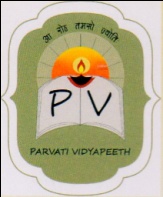  Estd: 1998 (An Institute which established, introduced & follow the ‘SAJHI SHIKSHA SYSTEM )Campus: 15, Nazrul Sarani, Italgachha, Airport No.1, Kolkata-700079Email: parvatividyapeeth@gmail.comPh: 9831044155Application for Admission into:To,The Director Sir,      Most respectfully, I beg to state that I want to get my admission in your Institute for the above mentioned programe.Name (In Block Letter)          :…………………………………………………………………..Father’s/Husband’s Name   :…………………………………………………………………..Mother’s Name                      :…………………………………………………………………..Guardian’s Name                   :…………………………………………………………………..Address                                    :…………………………………………………………………..                                                   ……………………………………………………………………                                                   ……………………………………………………………………                                E-mail      :………………………………………Phone:…………………Date of Birth                          :……………………………………………………………………Nationality                             :……………………………………………………………………General Education                :…………………………………………………………………..Attachment with Social/Educational/Medical Organisation/ Institution/ Association, if any   :……………………………………………………………………………….I do hereby declare that the above facts are correct to my knowledge and nothing has been given wrong. I shall also abide by the rules and regulations of the Institute and shall obey all instruction given by the authorities. If I do so for my any such wrongful act and or of the authority involved in this training will not be liable for all in any manner, if such incident occurs authority take action. I carefully gone through the  prospectus and I agree to remit fees and others in due time. I am  herewith submitting all my certificates and testimonials (Photocopy).Date:…………………………………..                                         Signature of the applicant